ORGELMATINEENIM SOMMER 2024
IN DER ROMANISCHEN BASILIKA
ST. MICHAEL IN ALTENSTADT
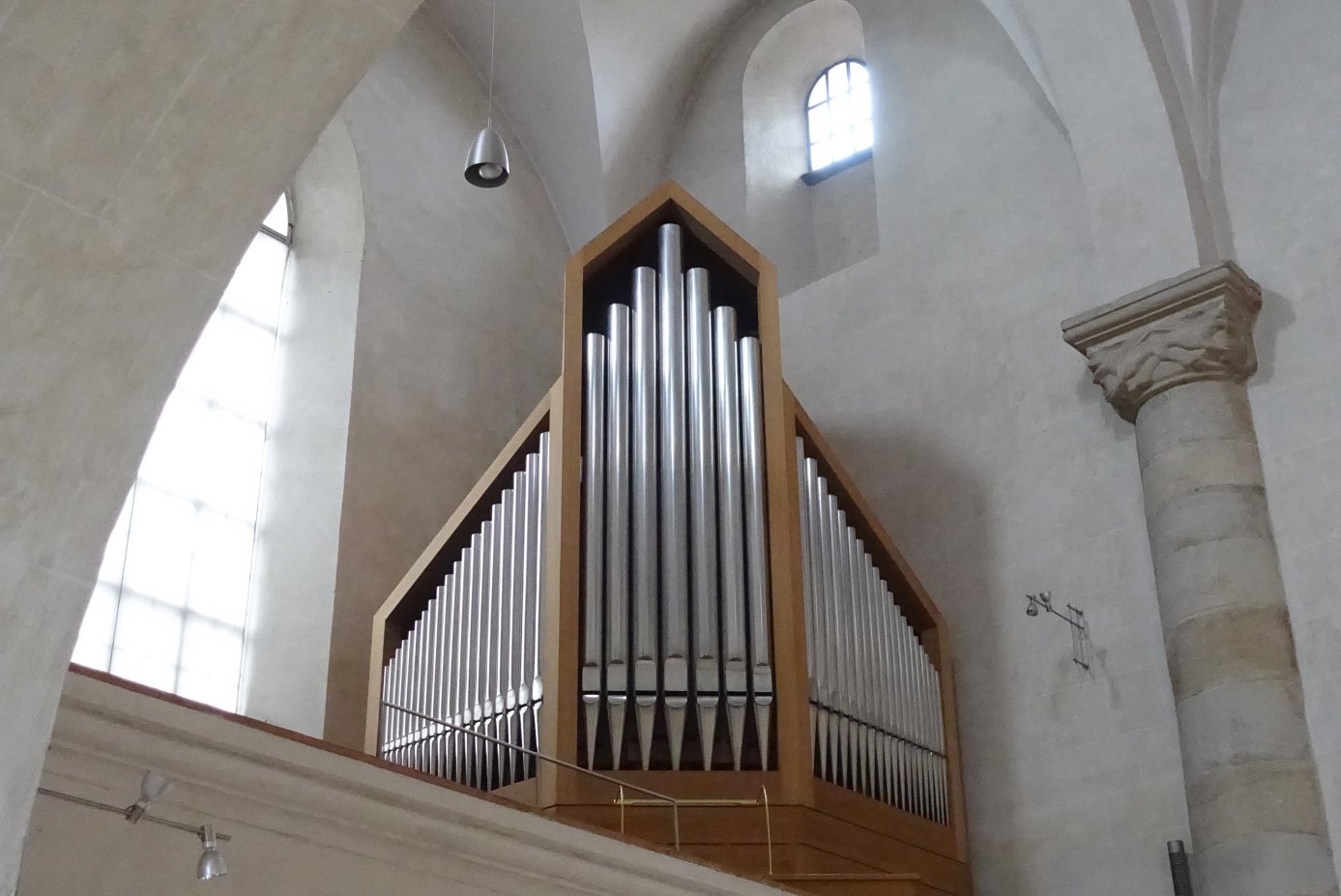 Sonntag, 28. Juli, um 11 Uhr
mit Laurent Wehrsdorf, Eschenlohe

Sonntag, 4. August, um 11 Uhrmit Hubert Kroma, PeißenbergSonntag, 11. August, um 11 Uhr
mit Annette Müller, Peiting 
Sonntag, 18. August, um 11 Uhr
mit Birgit Brücklmayr, Marktoberdorf

Der Eintritt ist frei – Spenden sind erbeten.
Organisation: Förderverein Freunde derromanischen Basilika St. Michael, Altenstadt 